West Yorkshire Police & Crime Panel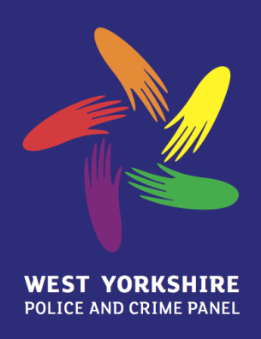 Room 206County HallWakefield MDC      WF1 2QWTel: 01924 305323jskinner@wakefield.gov.ukswilkinson@wakefield.gov.uk12th June 2014To: 	Members of the West Yorkshire Police and Crime Panel	Councillors Alison Lowe,  Masood Ahmed, Les Carter, Imran Hussain, Mohammed Iqbal,  Shakeela Lal, Celia Loughran, Phil Scott, Steven Sweeney, Marcus Thompson, Michael Walls, Alan Wassall  	Mr Roger Grasby, Mrs Jo SykesDear MemberMEETING OF THE WEST YORKSHIRE POLICE AND CRIME PANELFRIDAY  20th JUNE 2014I am pleased to invite you to attend a meeting of the West Yorkshire Police and Crime Panel, which will be held at 10:00am on Friday, 20th June in the Wakefield Suite, Wakefield One Building, Wakefield.The Agenda for the meeting is detailed on the following page.Yours sincerely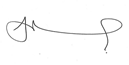 Joanne Roney OBEChief OfficerWest Yorkshire Police and Crime PanelAs a courtesty to colleagues, will you please ensure your mobile phones and pages are on silent prior to the start of the meeting.  Thank you.West Yorkshire Police and Crime Panel Friday 20th June, 10:00am – 12:00pmWakefield Suite, Wakefield One Building, WakefieldAgendaAppointment of ChairFor the Panel to appoint a Chair and Vice-Chair for 2014/15Record new Panel membership To advise the Panel on nominations from constituent Authorities and confirm the two local authority co-opted membersReport attachedAcceptance of apologies for absence	4.	Panel Procedures and Protocols	To review and endorse the Panel’s Procedures and Protocols	Report attached5.	To approve, as a correct record, the minutes of the meeting of the Police and Crime Panel held  11th April and deal with any matters arising	Minutes attached6.	To note any items which the Chair has agreed to add to the agenda on the grounds of urgency7.	Members’ Declaration of Interest	Members are reminded of the requirement to make an appropriate verbal Declaration at the meeting on any item(s) on the agenda in which they have an interest.  Having done so, Members are asked to complete a form detailing the Declaration, which will be available from the Committee and Members’ Services Officer at the meeting.……………………………………………………………………………………………………………………………………………….West Yorkshire Police and Crime Commissioner to attend for items 8 – 148.	Commissioner’s Annual Report	Report attached9.	Draft Delivery Strategy	Report attached 10.	Police & Crime Plan 2013-2018 – refreshed for 2014	For discussion	Report attached11.	Update on the Transformation Fund	Verbal update from the Commissioner12.	Stage 2 Transfer submission	Details attached13.	Progress following the Crawford review of complaint handling	Report attached14.	Commissioner’s Response to any current issuesIPCC report on handling of discrimination complaints……………………………………………………………………………………………………………………………………………….15.	Panel Budget 2014/15 		For decision	Report attached16.	Complaints  	For information	Report attached17.	Forward Agenda Plan 2014				For information	Report attached18.	Key Communications 	For discussion19.	Any Other Business 	Of which notice has been given20.	Date and Time of Next Meeting	10 am, Friday 18th July 2014 – Wakefield Suite, Wakefield One